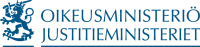 Lausunto20.09.2021			Asia:  VN/898/2021-PLM-3Puolustusministeriön lausuntopyyntö; Asevelvollisuuslain 118 §:n ja siviilipalveluslain 79 §:n muuttaminenAsevelvollisuuslain 118 §Huomiot koskien asevelvollisuuslain 118 §:ää-Siviilipalveluslain 79 §Huomiot koskien siviilipalveluslain 79 §:ää-Muut mahdolliset kommentitMuut mahdolliset huomiotOikeusministeriö pitää ehdotettuja muutoksia kannatettavina. Oikeusministeriöllä ei ole asiassa muuta lausuttavaa.Koivisto Ari-PekkaOMPaakkanen KatariinaOM